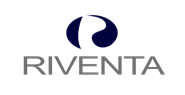 Corporate Social Responsibilities Policies – Riventa LtdFebruary 2020In 2018, Riventa reaffirmed its Corporate Social Responsibilities policies, by codifying them into four commitments – to its staff, to its clients, to its suppliers, and to the environment.StaffRiventa aims to achieve the happiness of all its employees through their worthwhile and satisfying employment in a successful business. Through participation in the company’s policies, they share the responsibilities of direction as well as its rewards – profit, knowledge and advancement. Our employees receive a share in the profits of the business in the form of a bonus and have access to a wide range of benefits. All employees have the opportunity to increase their knowledge and have a voice in the way in which the business is run. This helps to make their jobs more satisfying, supporting the long-term success of Riventa.ClientsRiventa aims to offer outstanding value, choice and service to its clients, although we recognise that in a competitive marketplace, loyalty will depend on a number of increasingly complex factors. In practice this means that our technical teams maintain rigorous product safety processes and standards, while Riventa’s dedicated sales team works with suppliers to improve the value of the products and services we provide and to encourage and enable clients to maximise the potential of their own businesses.SuppliersRiventa recognises that the world’s population and economies are continuing to grow; global power is shifting to new emerging markets and the competition for resources is becoming more intense.  Our approach is to secure long term sustainable supply chains based on fair and transparent trade conditions.  This means we can continue to provide our clients with quality products they can trust. Working with experts, we are gaining a more sophisticated understanding of our supply chains, the people who work in them and the raw materials and processes used in our equipment.EnvironmentRiventa recognises the changing environmental concerns of the growing global population and aims to embed these concerns within every level of our design and construction processes.  All of Riventa’s projects, including new meter manufacturing, turbomachine refurbishment and all related works, will be subjected to new and improved processes as part of our commitment to our environmental targets.Responsible for delivery of our CSR vision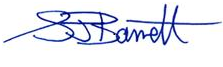 Stephen Barrett B.Eng (Hons), MBA, MIoDManaging DirectorRiventa LtdFebruary 2020This policy is available to all interested parties through publication on our company notice board.